Try to work out how many hours old you are…Clue – Think of how many years old you are……. How many days in a year…. How many hours in a day…Select 5 questions to answer, showing your working for each one.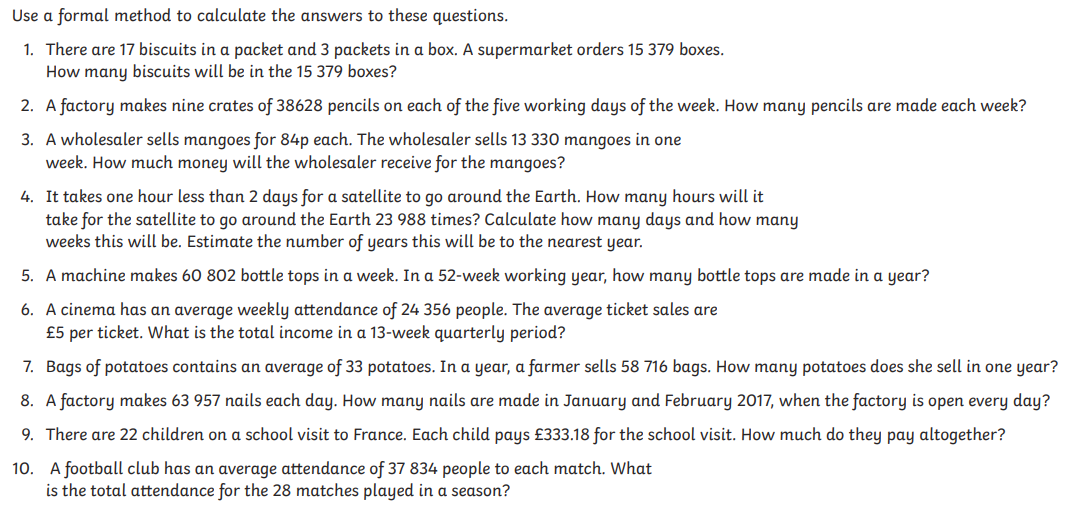 Answers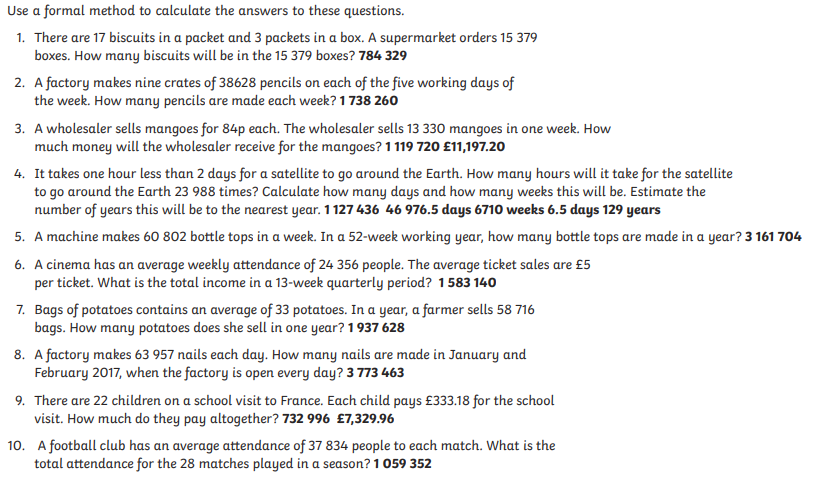 